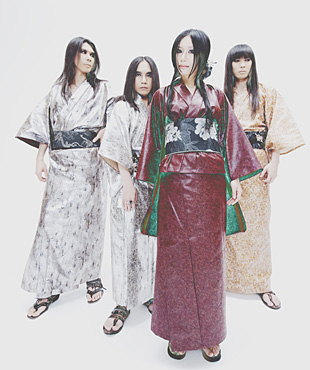 http://www.onmyo-za.net/index.htmlWhat’s the name of the band? (Use your hiragana chart to help you.)_____________________________________________________________What type of music does this band play?_____________________________________________________________What part of Japan are they from?_____________________________________________________________Who is Kuroneko?_____________________________________________________________When is Kuroneko’s birthday?_____________________________________________________________What does she like to do?_____________________________________________________________What type of person is Kuroneko? (There may be more than one answer.)funny		b. beautiful		b. cool		c. kind		e. cuteListen to the band play ‘Aoki Dokugan’ (The blue one eyed - a tribute to Date Masamune, a famous one-eyed samurai commonly depicted wearing blue armour.)  Did you like it? 